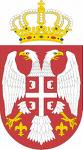 Република СрбијаОШ,,Десанка Максимовић“Катун Број: 02-1127 Датум: 26.07.2017. годинеКатунНа основу члана 108. став 1. Закона о јавним набавкама („Службени гласник РС“, број 124/12, 14/15 и 68/15) директор ОШ,,Десанка Максимовић“Катун, доноси:О Д Л У К У O ДОДЕЛИ УГОВОРАБИРА СЕ КАО НАЈПОВОЉНИЈА понуда понуђача СЗР,,Шата“ ул.Вука Караџића“бр.24, Чокот, 18250 Ниш , ПИБ 104155371, матични број 56875069 , понуда број 02-1121 од 21.07.2017 годинеО б р а з л о ж е њ еНаручилац је дана 10.07.2017 године донео Одлуку о покретању поступка бр. 02-1074, за јавну набавку мале вредности радова – радови на инсталацији грејања ОШ,,Десанка Максимовић“Катун, ИО Дражевац.За наведену јавну набавку Наручилац је објавио јавни позив за прикупљање понуда на Порталу јавних набавки и интернет страници наручиоца www.oskatun.edu.rs од 11.07.2017. годинеДо истека рока за подношење понуда на адресу наручиоца приспеле су три понуде.Након спроведеног отварања понуда Комисија за јавне набавке је приступила стручној оцени понуда и сачинила извештај о истом.У извештају о стручној оцени понуда бр. 02-1126 од 25.07.2017 године, Комисија за јавне набавке је констатовала следеће:  1. Предмет и процењена вредност јавне набавке:Предмет јавне набавке су радови – радови на инсталацији грејања ОШ,,Десанка Максимовић“Катун, ИО Дражевац.Назив и ознака из општег речника набавки: 45350000 – Машинске инсталацијеПроцењена вредност јавне набавке је 633.333,00 динара без обрачунатог ПДВ-a2. Разлози и околности које оправдавају примену поступка мале вредности:	Члан 39. став 1. Закона о јавним набавкама, којим је прописано да јавна набавка мале вредности, у смислу закона, јесте набавка истоврсних добара, услуга или радова чија је укупна процењена вредност на годишњем нивоу нижа од 5.000.000 динара.3. У поступку јавне набавке учествовала су 3 (три) понуђача.4. Основни подаци о понуђачима:5. Понуде које су одбијене, разлози за њихово одбијање и понуђена цена тих понуда:Понуда понуђача „Кран-Инг“ул.Душана Петровића бр.3, 19350 Књажевац, одбијена је из разлога што је понуђена цена већа од процењене вредности јавне набавке.Понуђена цена износи 641.000,00 динара без обрачунатог ПДВ-а.Понуда понуђача „СЗР,,Водо-Монт“ ул.Саве Ковачевића бр.26, 34000 Крагујевац, одбијена је из разлога што је понуђена цена већа од процењене вредности јавне набавке.Понуђена цена износи 702.150,00 динара без обрачунатог ПДВ-а.6. Критеријум за доделу уговора:Критеријум за доделу уговора је најнижа понуђена цена. 7. Ранг листа прихватљивих понуда применом критеријума за доделу уговора:8. Понуђач којем се додељује уговор:Комисија констатује да је најповољнија понуда понуђача, СЗР ,,Шата“ул.Вука Караџића“бр.24, Чокот, 18250 Ниш, ПИБ 104155371, матични број 56875069,   те предлаже наручиоцу да њему додели уговор.Имајући у виду извештај Комисије а на основу члана 107. Закона одлучено је као у диспозитиву. ПОУКА О ПРАВНОМ ЛЕКУ: Против ове одлуке понуђач може поднети захтев за заштиту права у року од пет дана од дана објављивања одлуке на Порталу јавних набавки. Захтев се подноси Наричиоцу, а копија се истовремено доставља Републичкој комисији за заштиту права у поступцима јавних набавки. Обрађивач								         ДиректорБобан Богдановић				                                       Чедомир ТашићР. бр. Назив и седиште понуђача/ шифра понуђача Назив и седиште понуђача из групе понуђача 1.  ,,Кран-Инг“ул.Душана Петровића бр.3, 19350 Књажевац/2.СЗР,,Водо-Монт“ ул.Саве Ковачевића бр.26, 34000 Крагујевац/3.СЗР ,,Шата“ул.Вука Караџића“бр.24, Чокот, 18250 Ниш/Р.бр. Назив и седиште понуђача/шифра понуђача Понуђена цена без ПДВ-а Понуђена цена са ПДВ-ом1. СЗР ,,Шата“ул.Вука Караџића“бр.24, Чокот, 18250 Ниш556.000,00667.200,00